  揭东区埔田镇人民政府信息公开申请流程图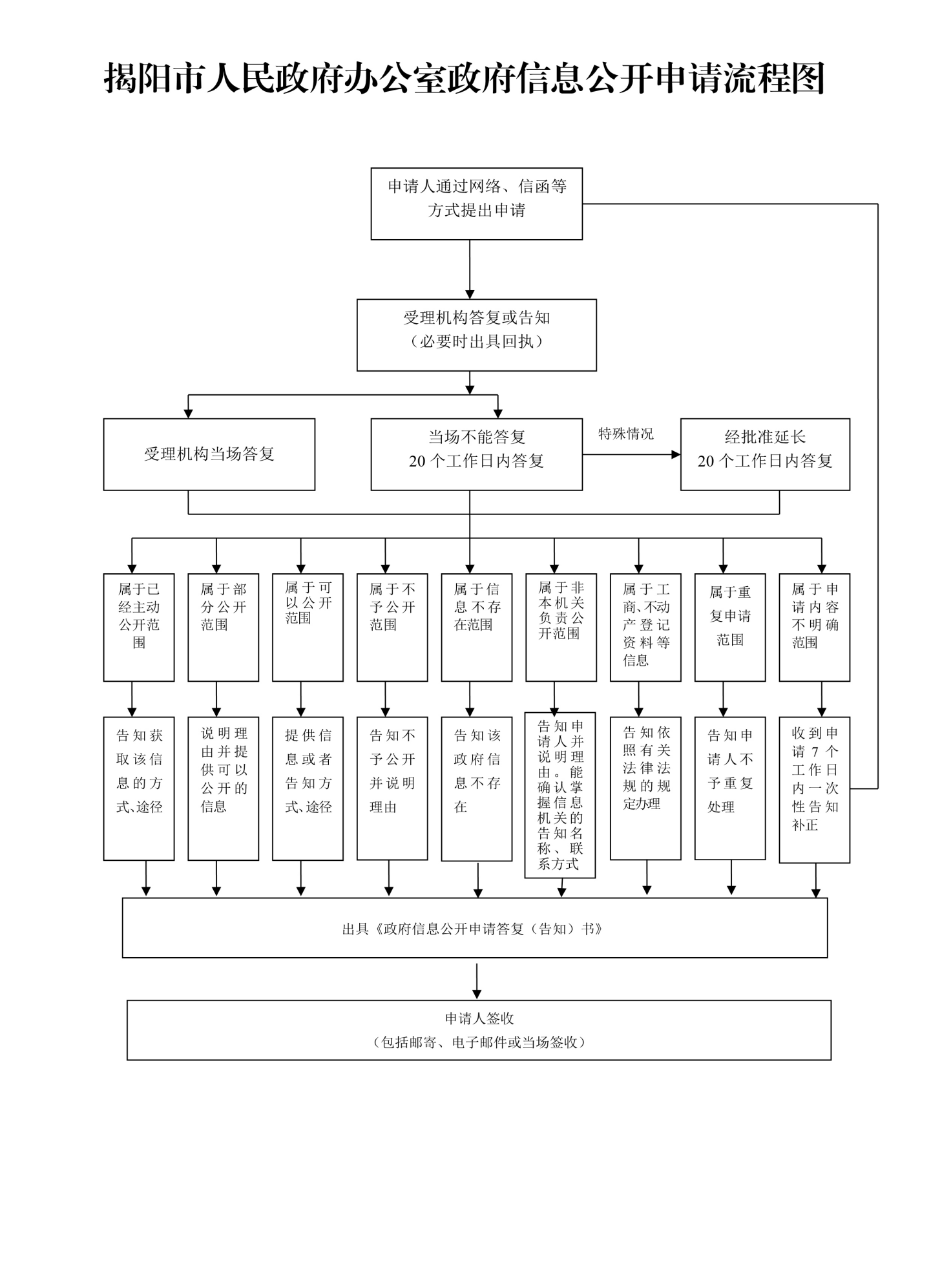 